DRESSESOpen Hyperlink (HERE)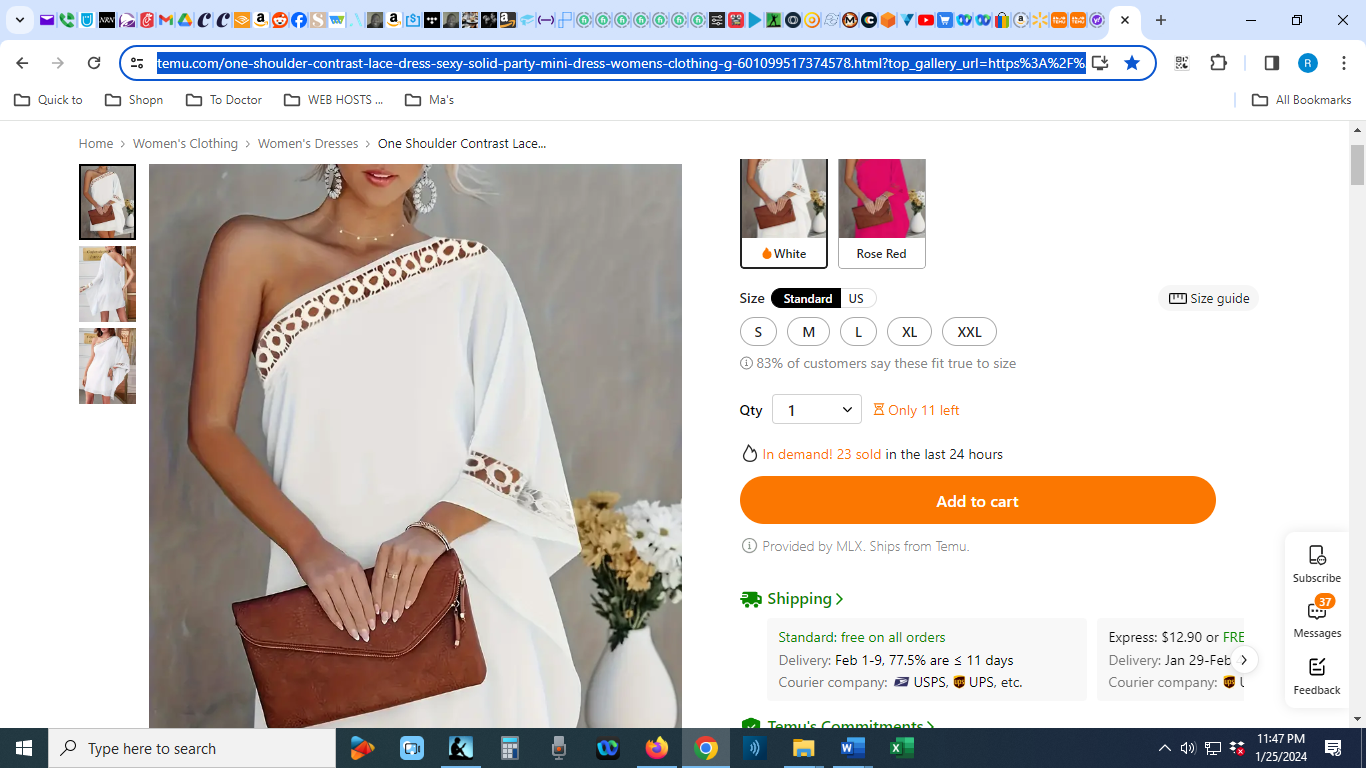 Open Hyperlink (HERE)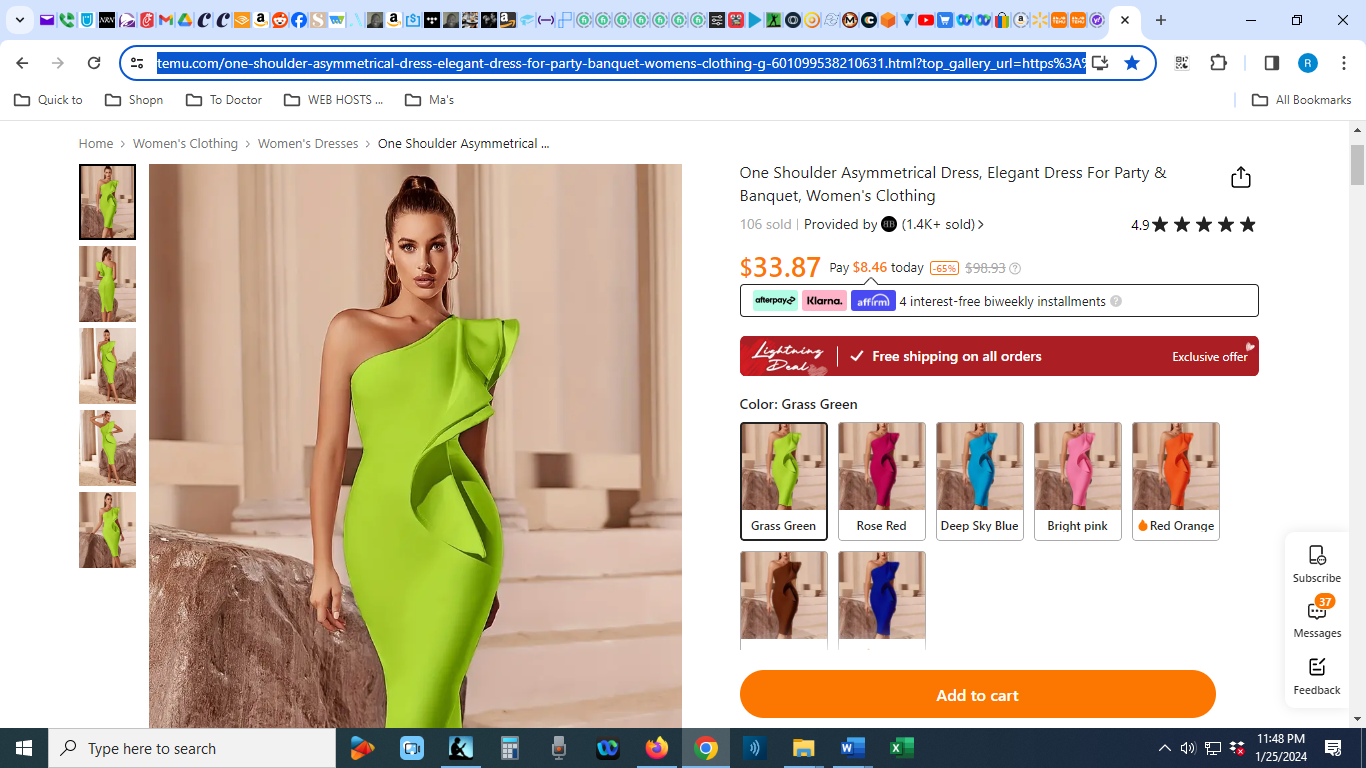 Open Hyperlink (HERE)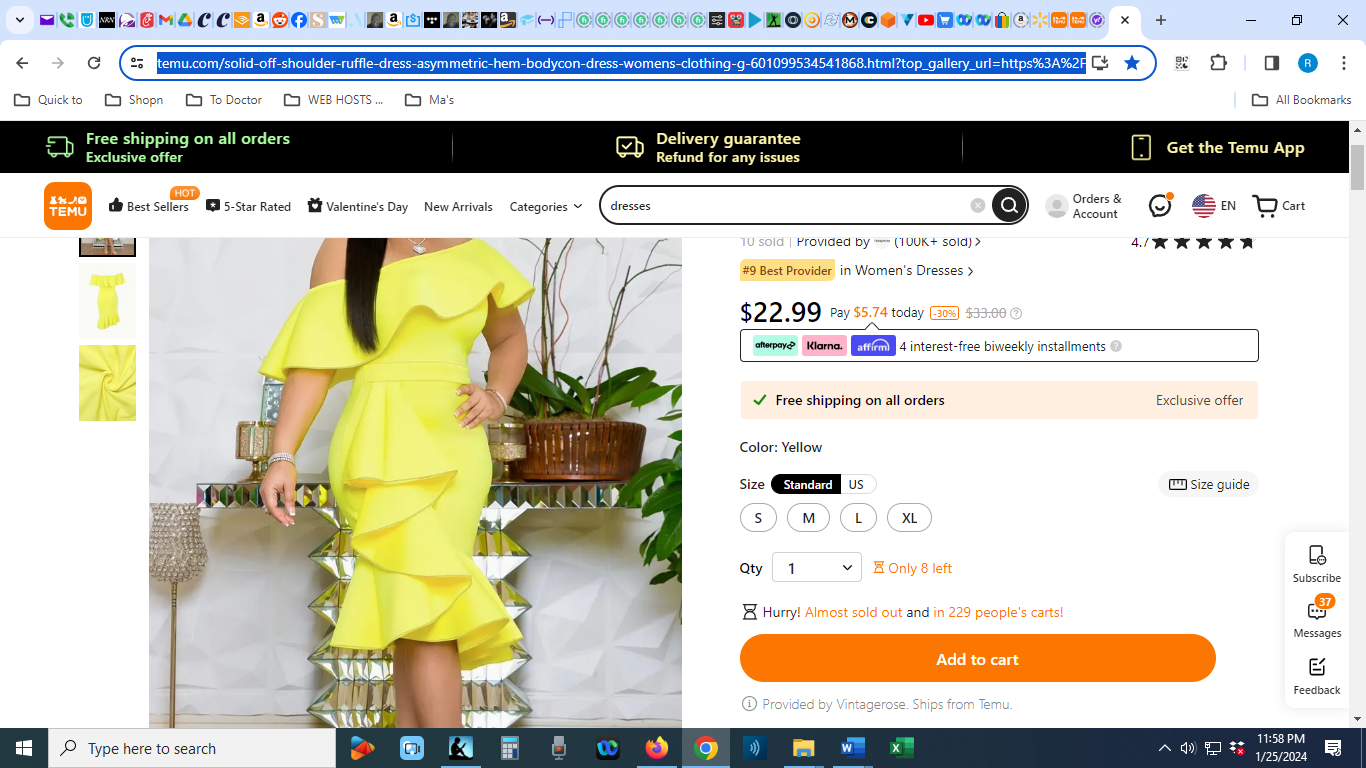 Link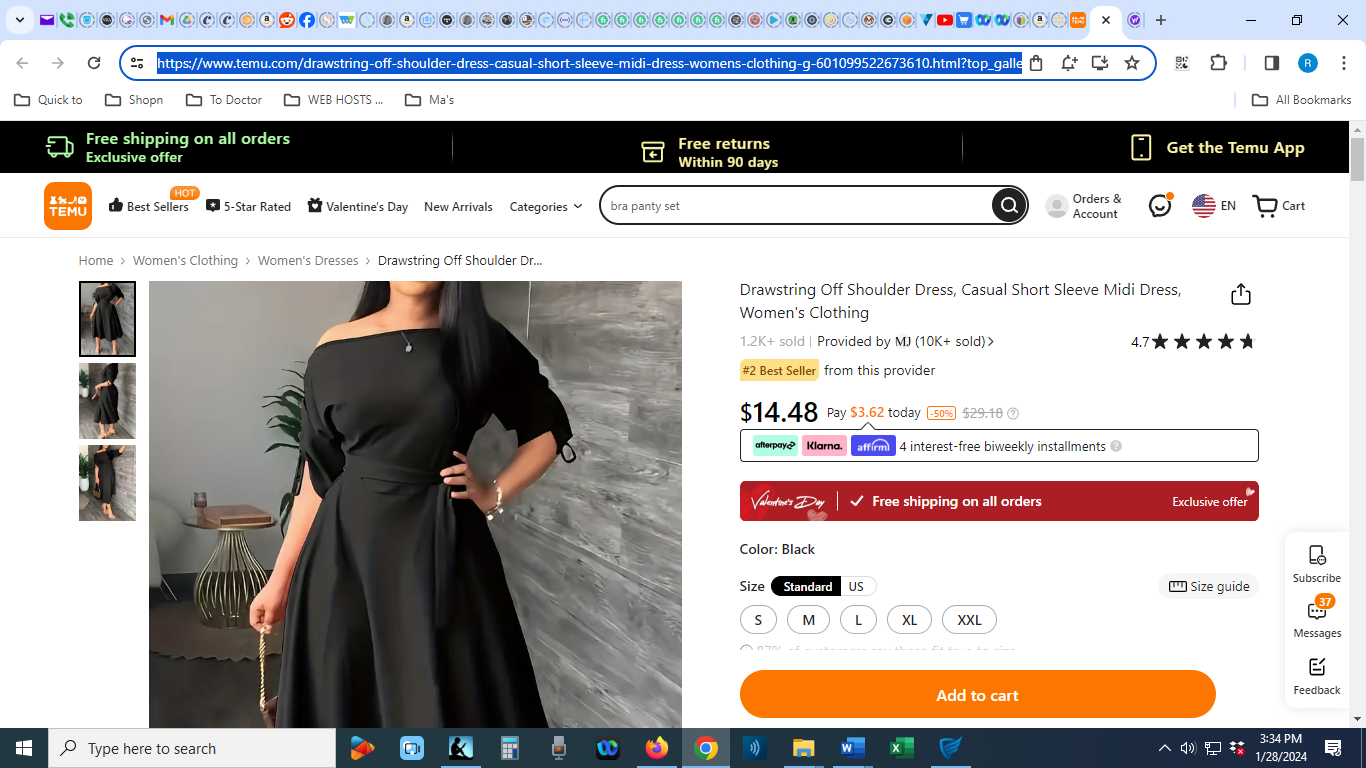 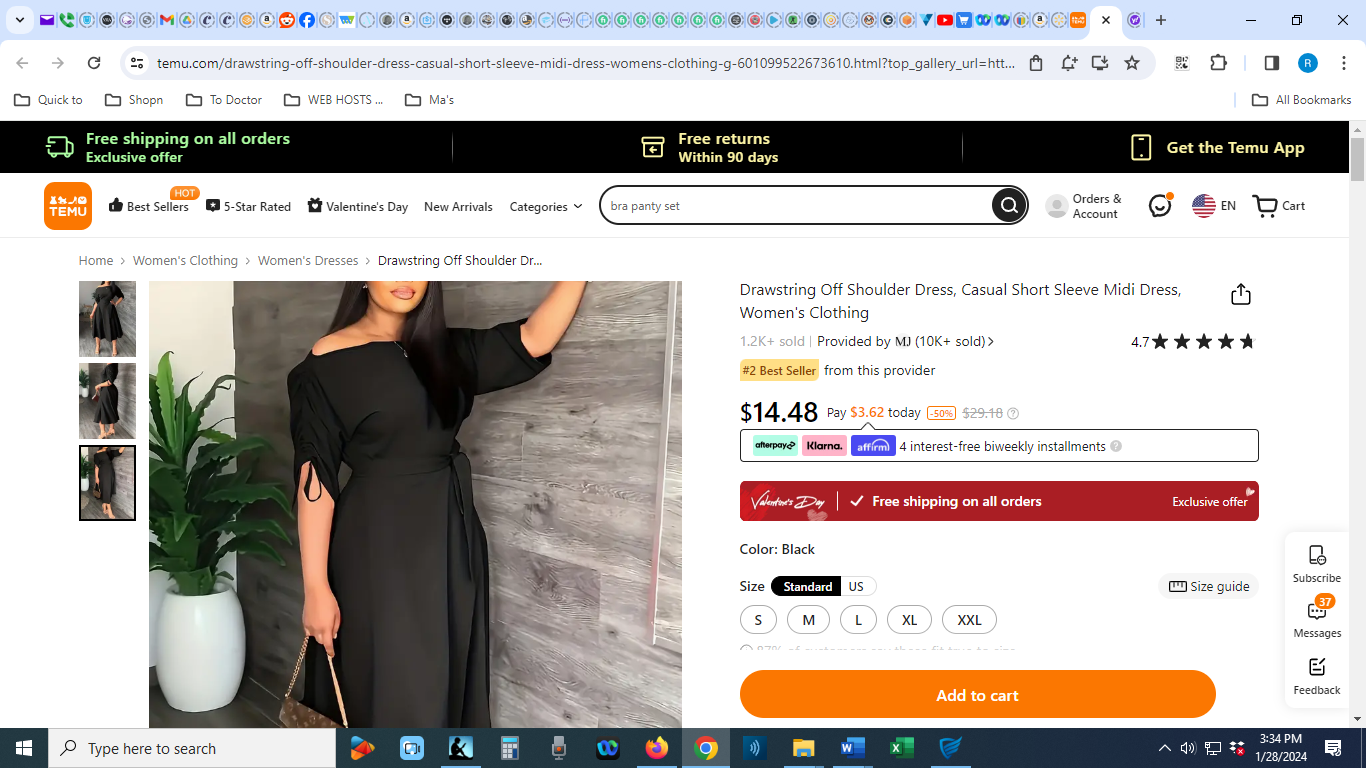 Link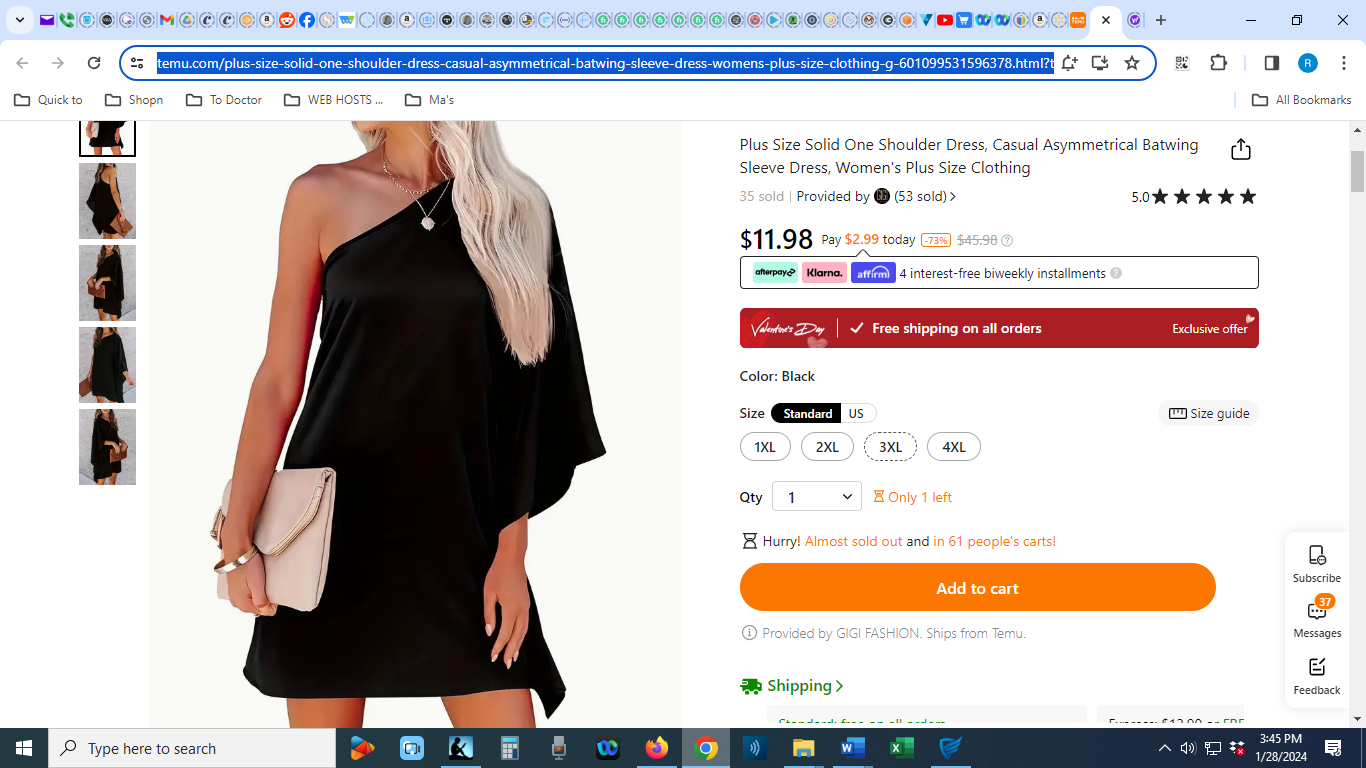 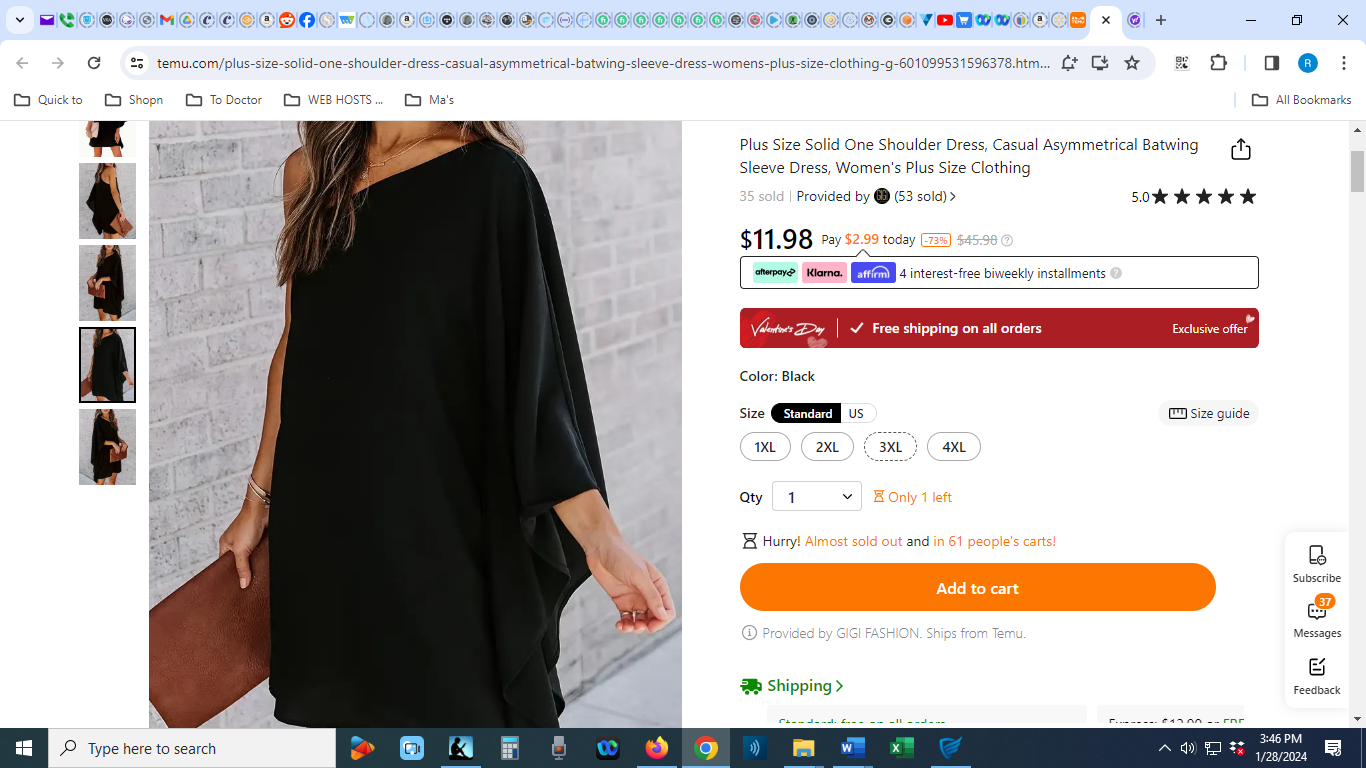 Link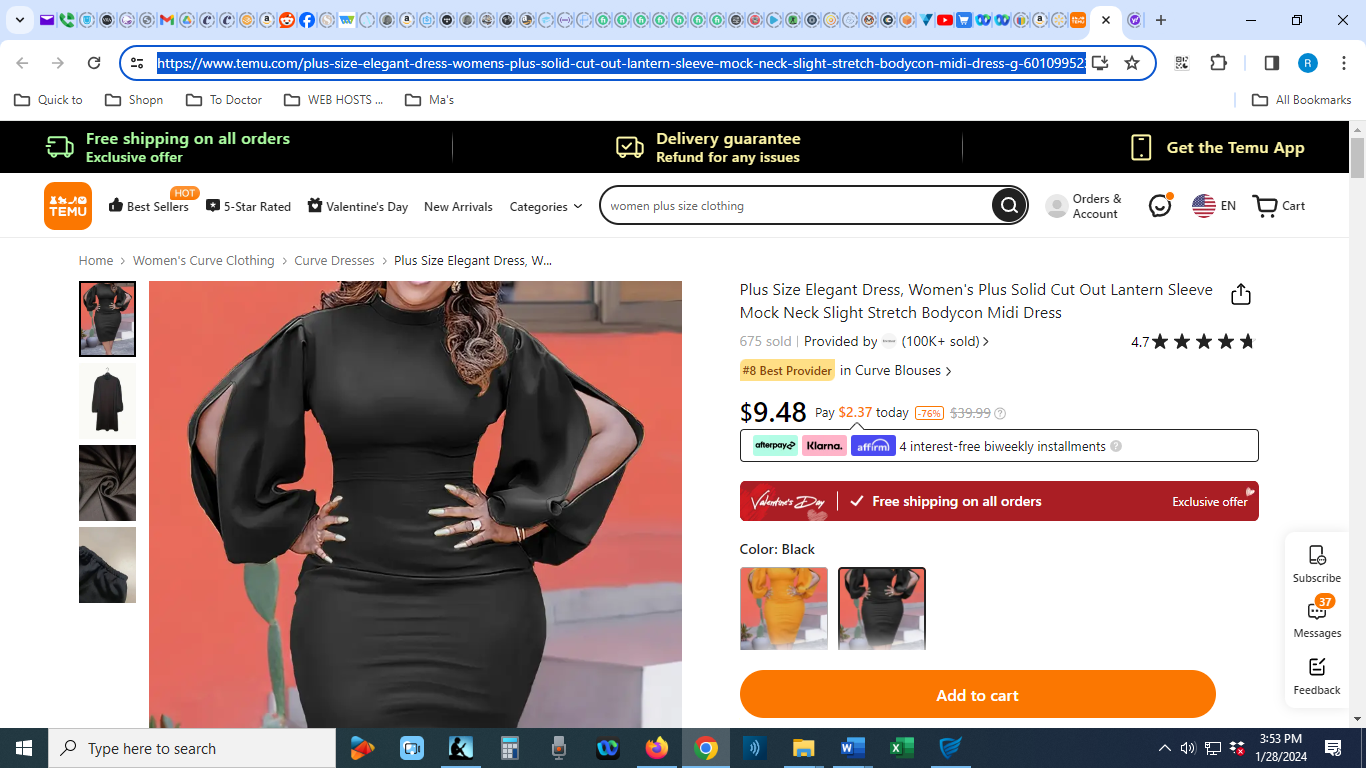 Open Hyperlink (HERE)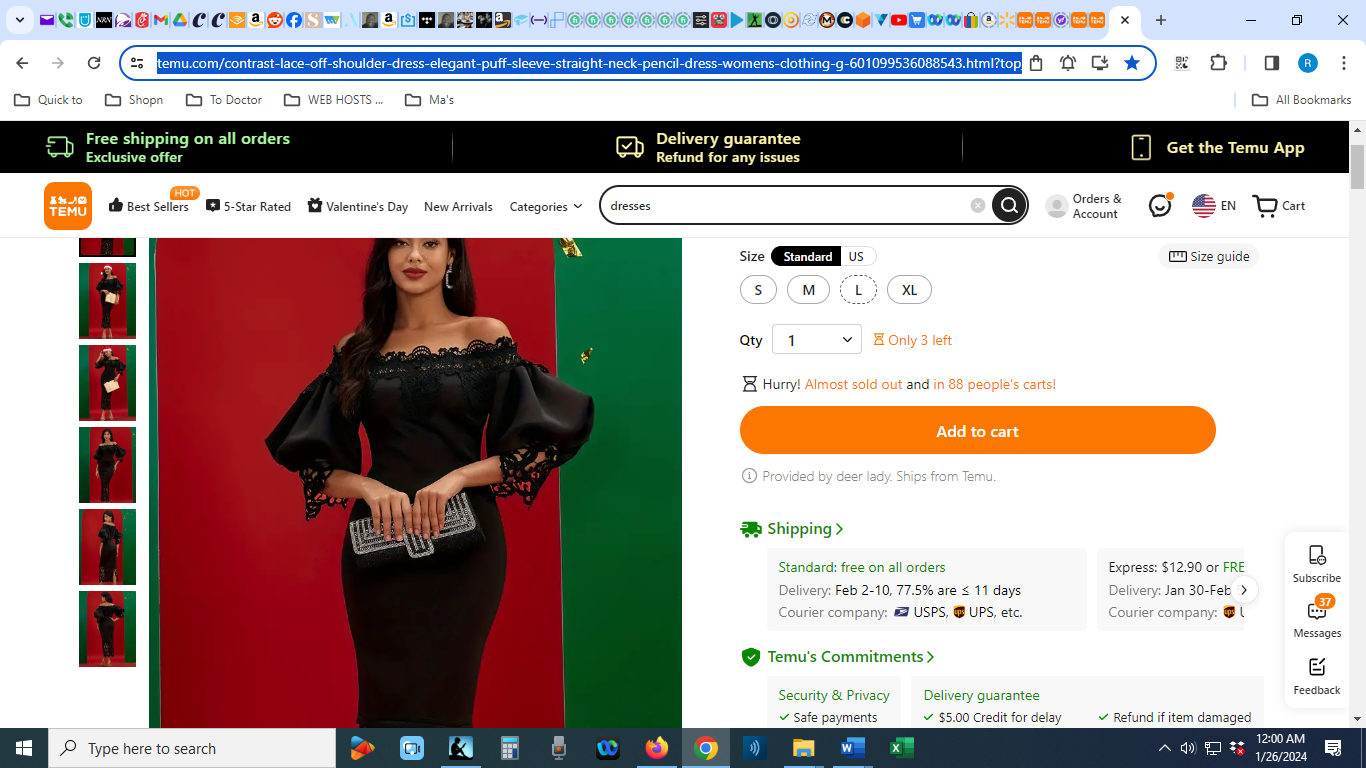 Open Hyperlink (HERE)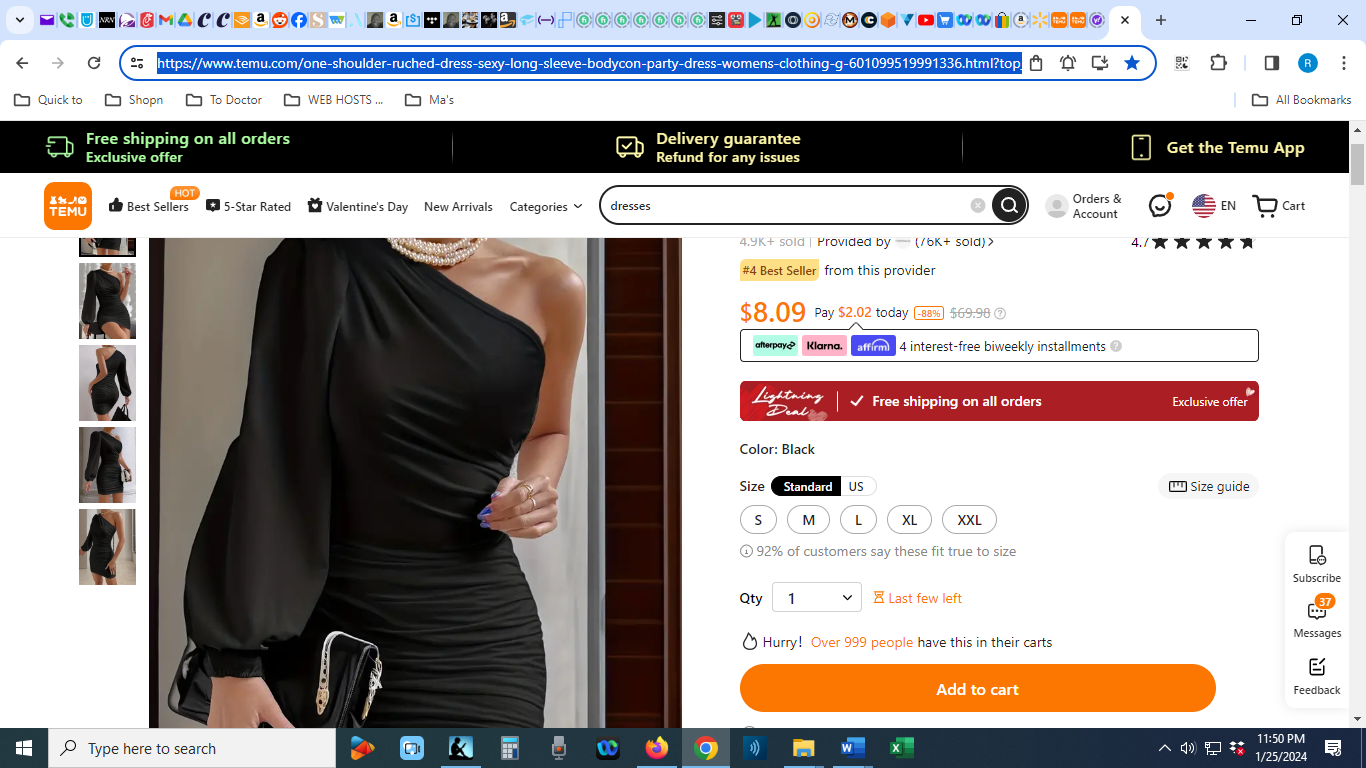 Open Hyperlink (HERE)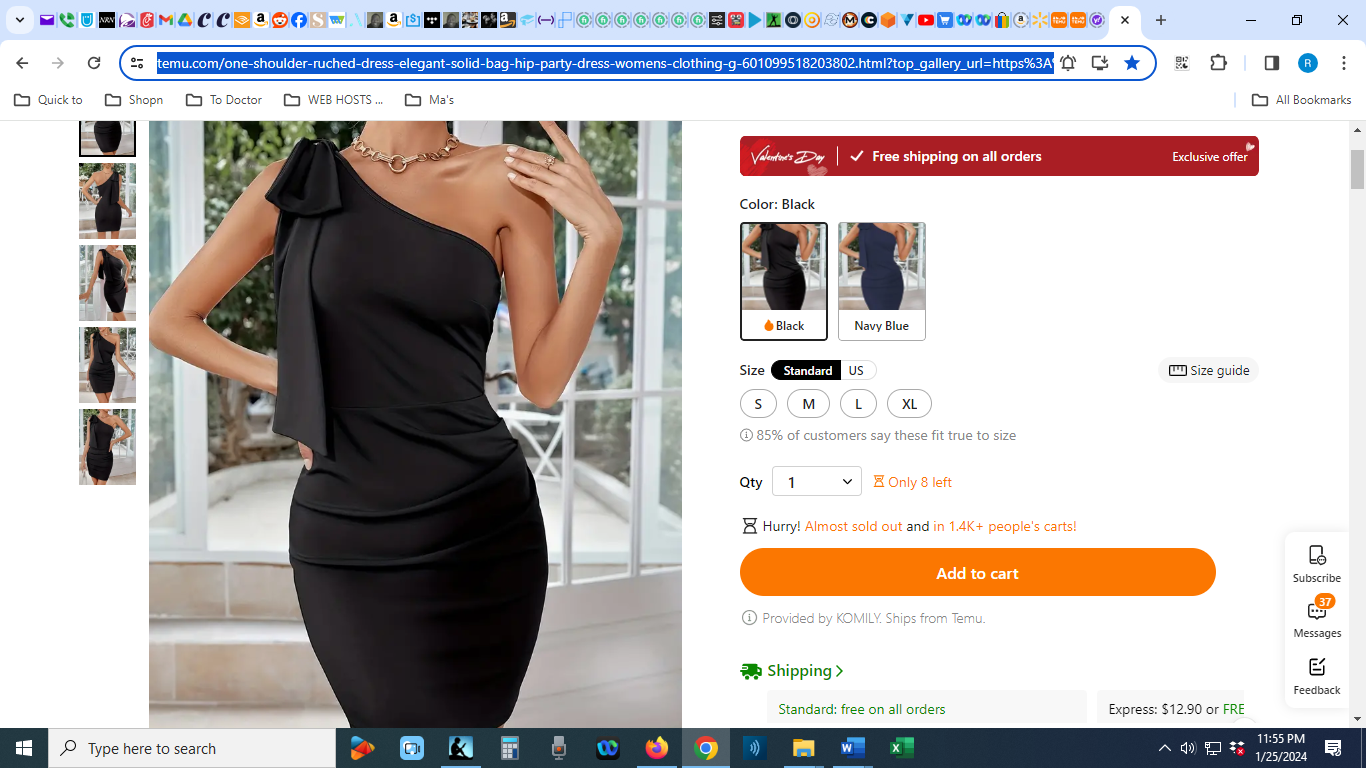 Open Hyperlink (HERE)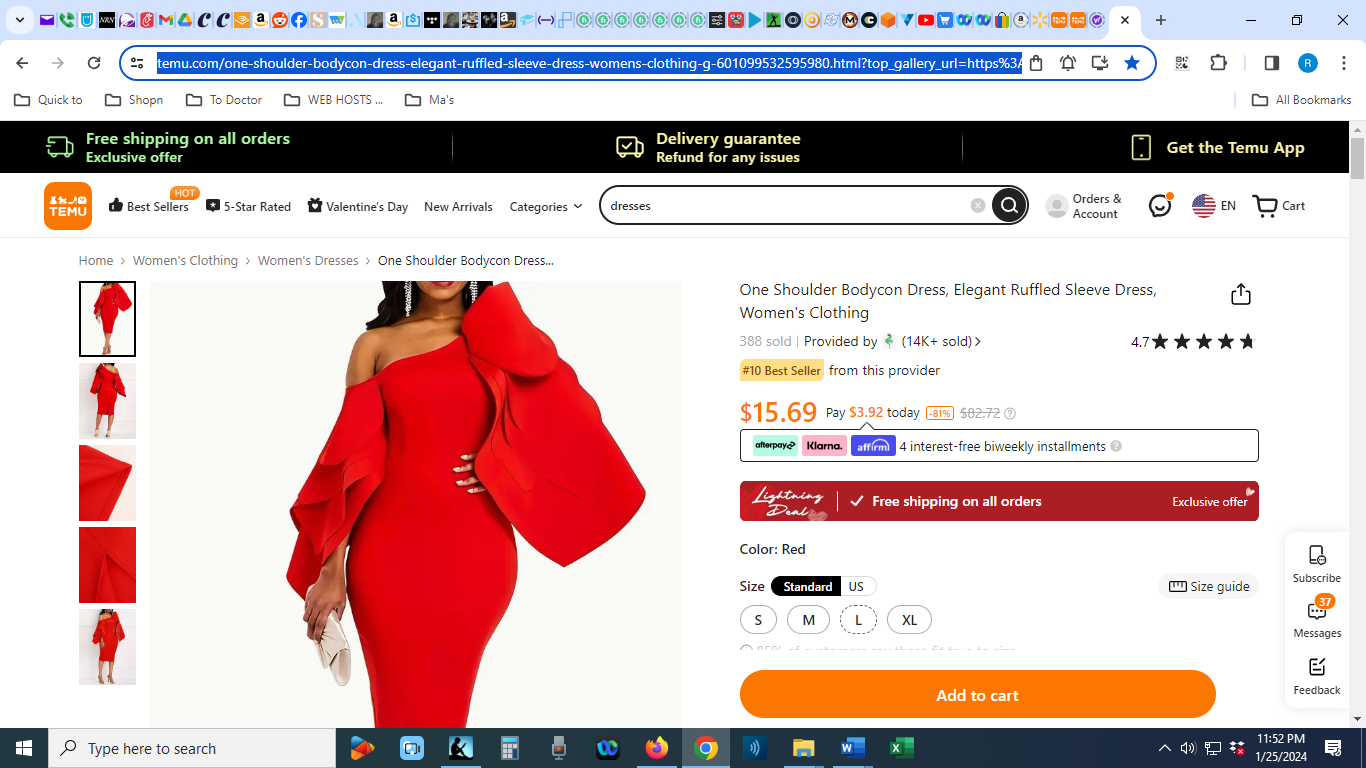 Open Hyperlink (HERE)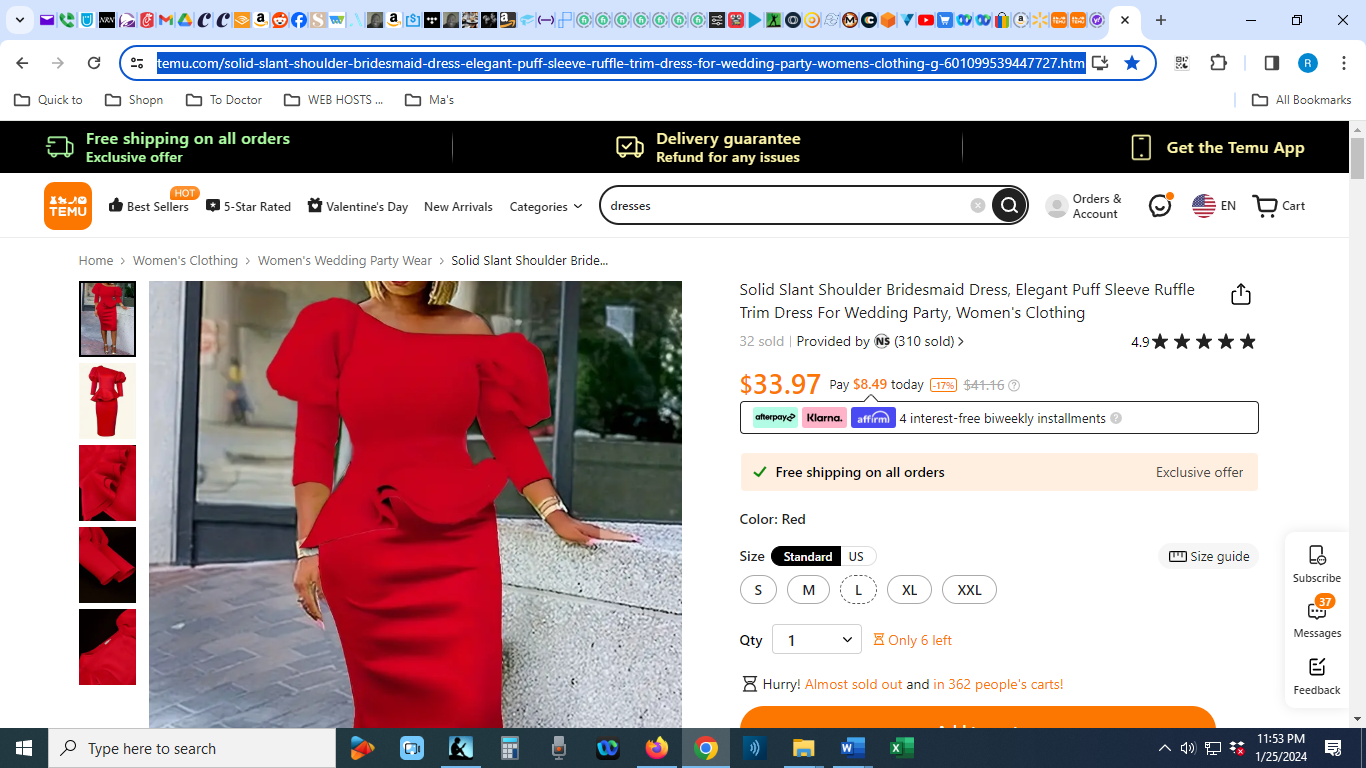 Open Hyperlink (HERE)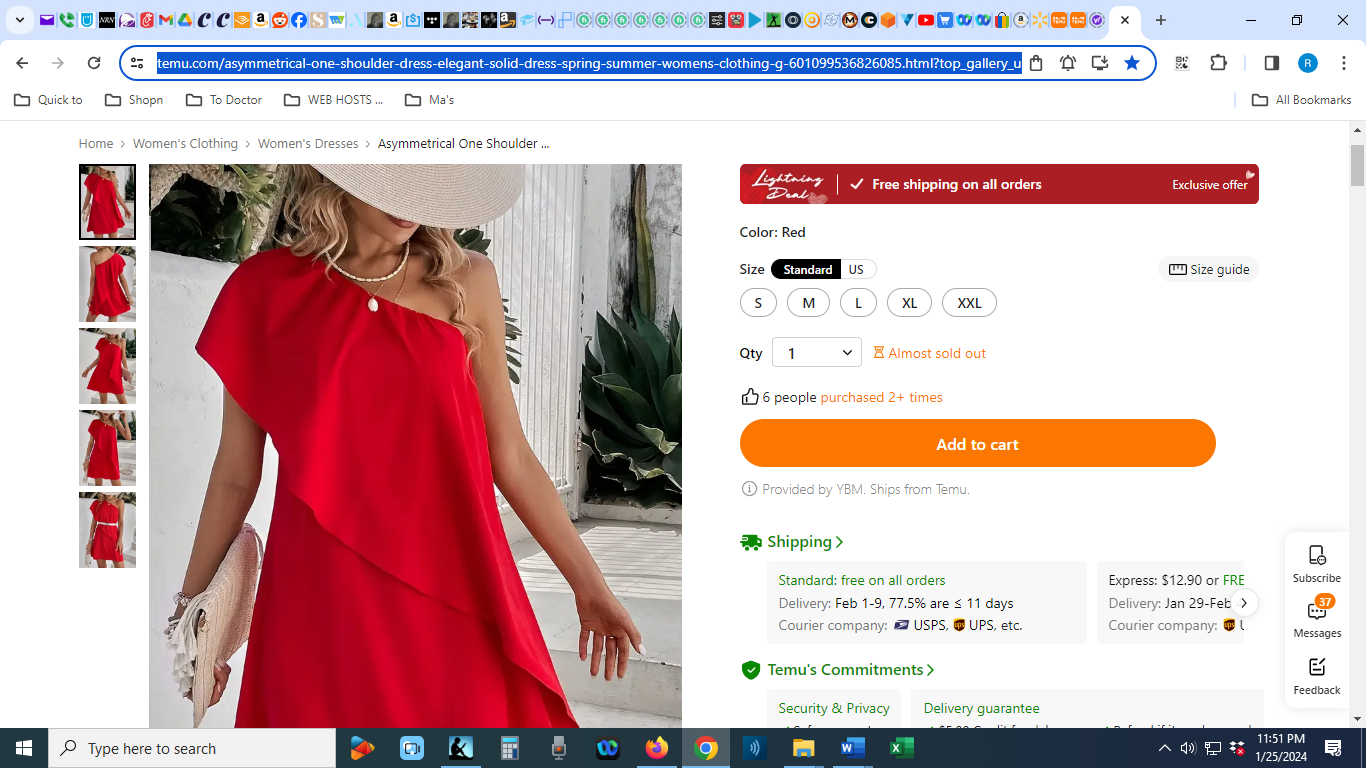 HATSOpen Hyperlink (HERE)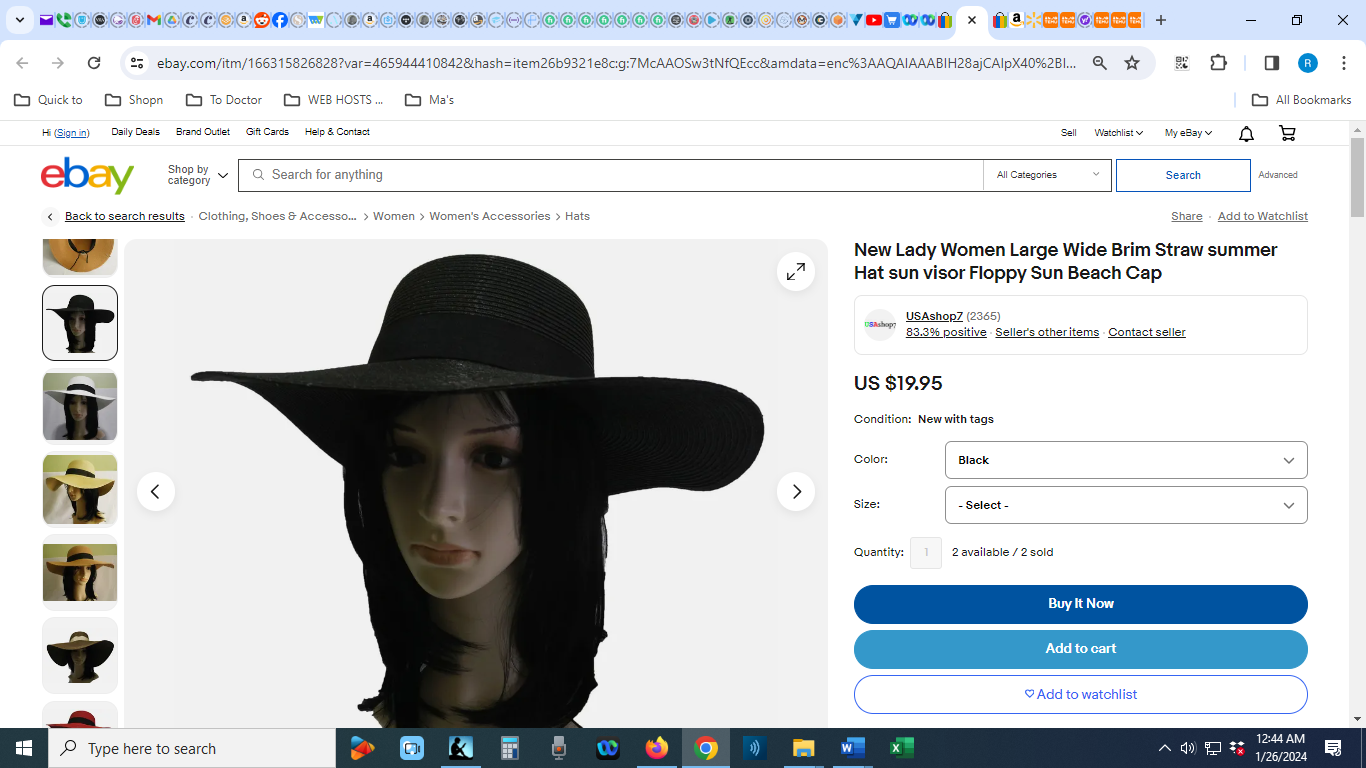 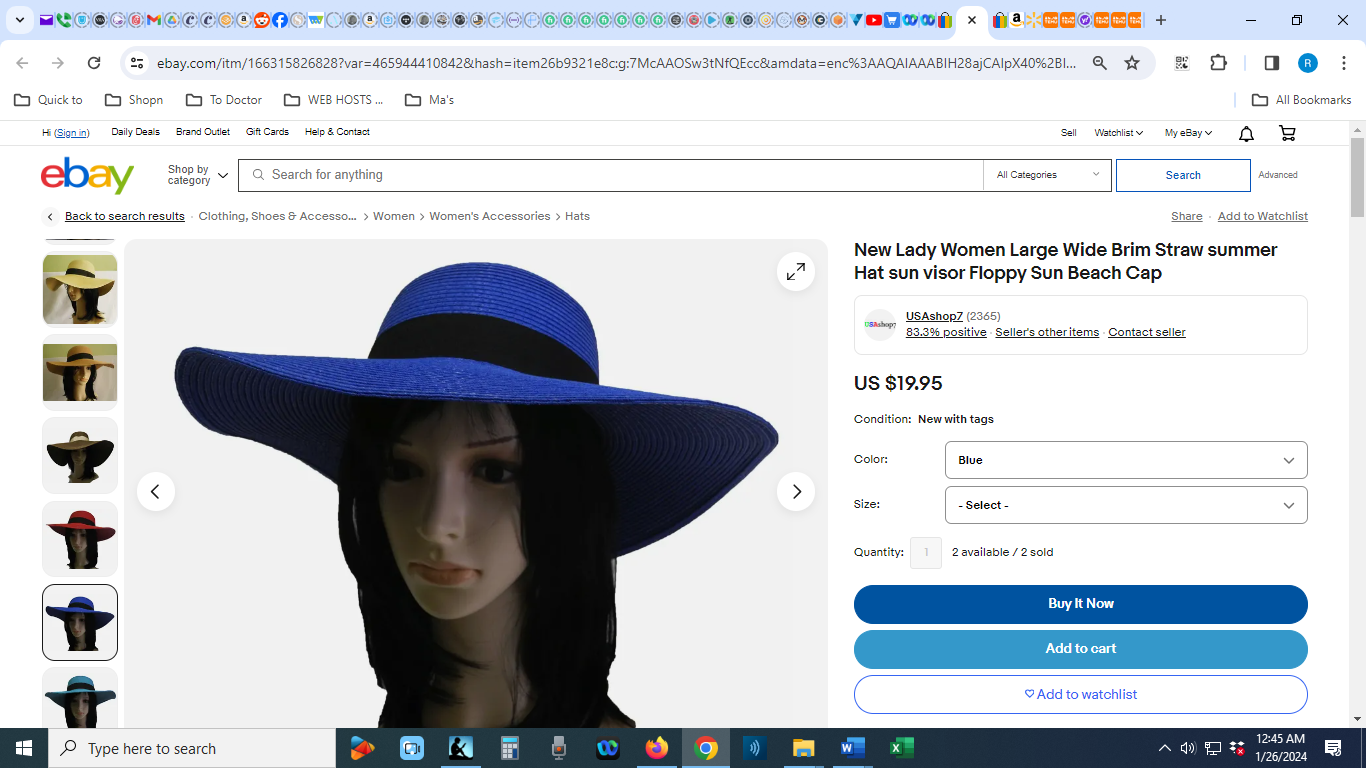 BEACHWEAROpen Hyperlink (HERE)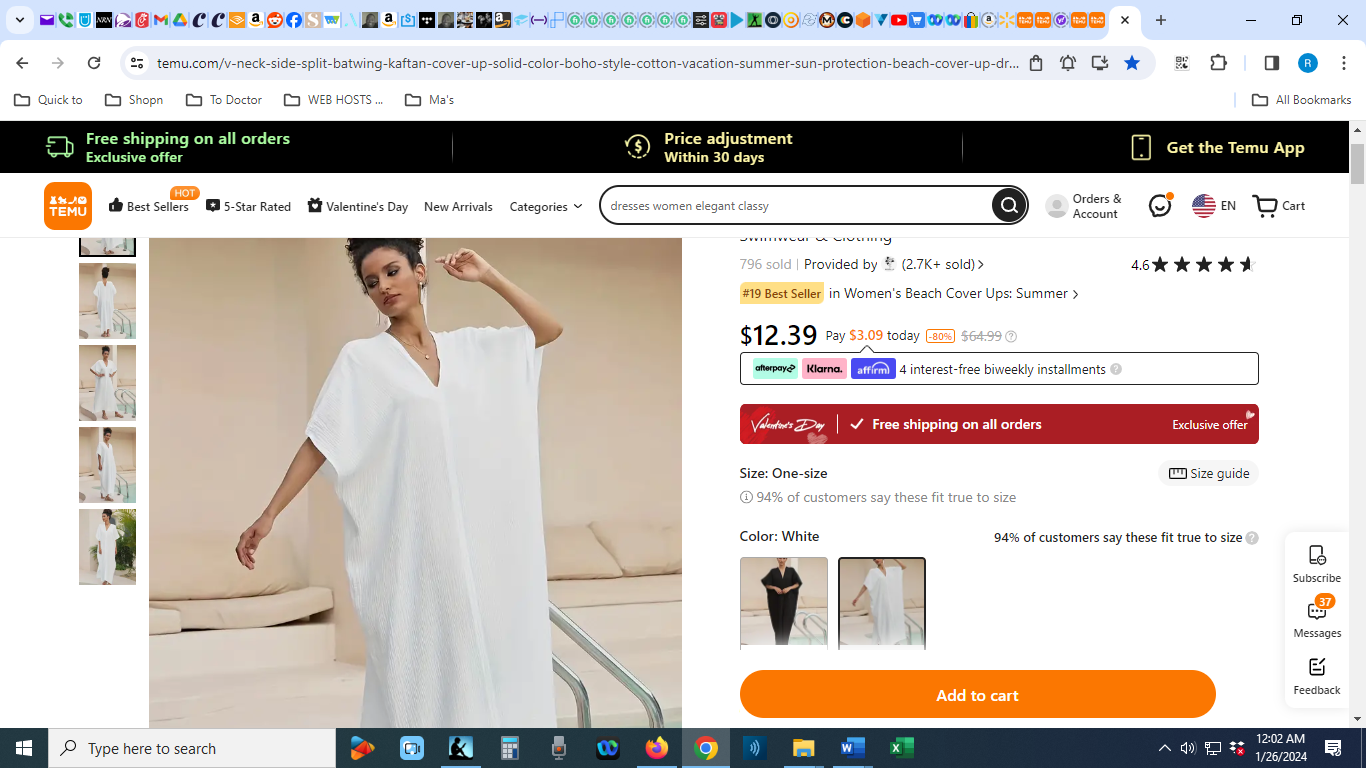 Open Hyperlink (HERE)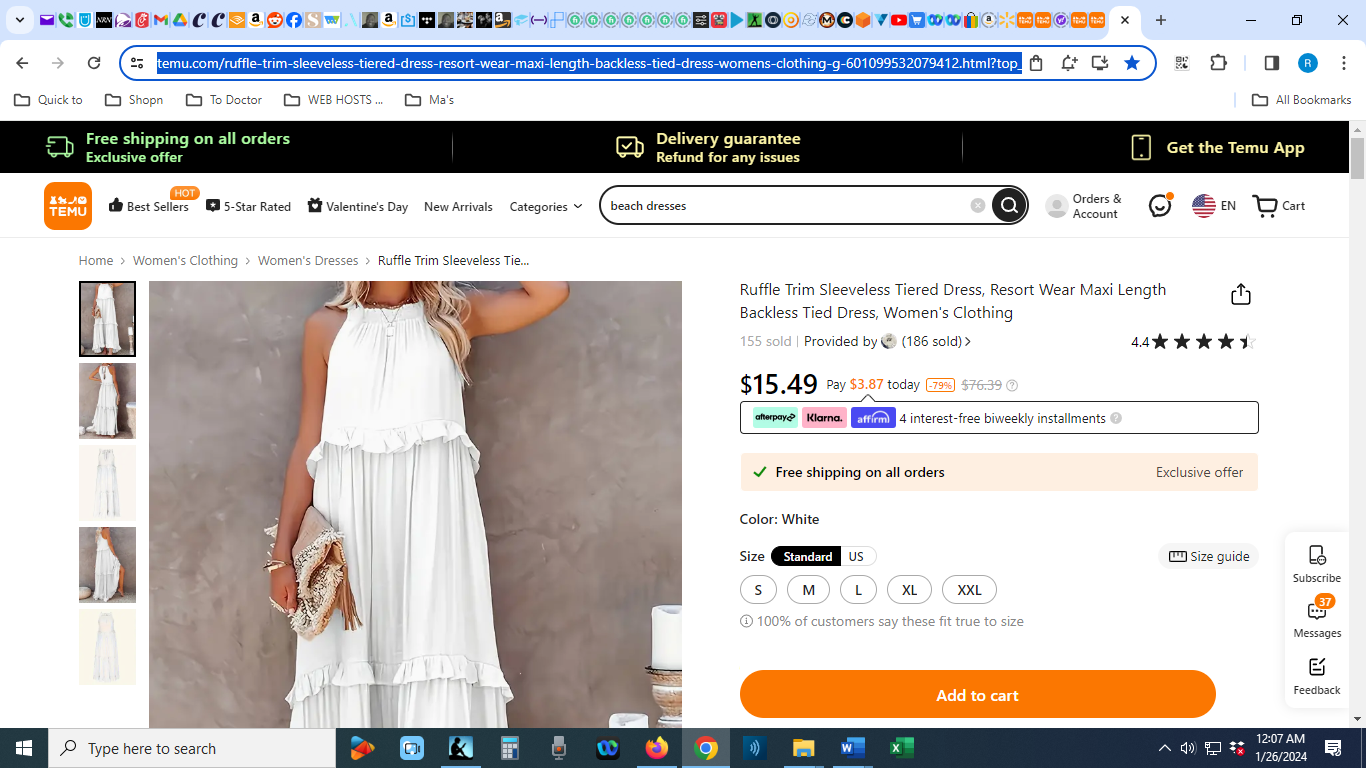 